Reg. v OR Městského soudu v Praze, odd. B, vl. č. 2947    Objednávka č. 0709002740  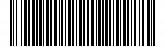 Tento doklad nelze použít jako daňový doklad Po odebrání vámi zaplacených poukazů bude vystavena faktura - daňový dokladDatum vystavení: 03.02.2020Detail k objednávce	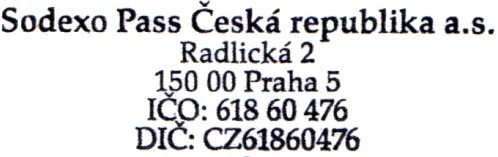 	Produkt	Cena / Ks	Počet kusů	Celkem 	Stravenka	70.00	743	52 010,00 Kč	Celkem za produkty	743 ks	52 010,00 Kč	S lužba	Cena / j	Počet	Celkem	Kurýrní služba PPL	190,00 Kč	1	190,00 KčPoplatek za službu -	1.50%	1	780,15 KčStravenka	Celkem za služby bez DPH	970,15 Kč	DPH 21%	203,73 Kč	Celkem za služby	2 ks	1 173,88 Kč	Celkem	53 183,88 Kč 	1/2	 Reg. v OR Městského soudu v Praze, odd. B, vl. č. 2947  DETAIL K OBJEDNÁVCE: 0709002740 	Položka	Cena / ks	Množství	Cena bez DPH	DPH	Cena s DPHNákladové středisko , Kavaleristů 6, 77200 Olomouc 	2/2Dobrý den,Děkujeme za Vaši objednávku!Vaše objednávka číslo 0709002740 byla úspěšně vytvořenaSpolečnost: C070503596 Základní umělecká škola "Žerotín" Olomouc, Kavaleristů 6Objednaný produkt: StravenkaPočet kusů: 743 Počet obálek: 0Celková cena objednávky: 53 183,88 KčOdkaz pro stažení proforma faktury: ZDE Těšíme se na další spolupráci!Sodexo - Řešení pro motivaciSodexo garantuje kvalitu svých služeb a nabízí je KVALITNĚ NEBO ZDARMA.Více na http://www.sodexo.cz/garancePoložkaCena/ksMnožství	Cena bez DPHDPHCena s DPHProdukt prodej - Stravenka52 010,00 Kč	1	52 010,00 Kč0 %52 010,00 KčPoplatek za službu - Stravenka1.50 %	52010	780,15 Kč21 %943,98 KčDoprava	1	190,00 Kč21 %229,90 KčCelkem k úhradě53 183,88 KčDodavatel:IČ: 61860476 Banka:Číslo účtu: S . symb.: IBAN:S .W.I.F.T.:S odexo Pass Česká republika a.s.Radlická 2, 150 00 Praha 5 - SmíchovDIČ: CZ61860476Komerční banka, a.s. /0100000115-39517002170000000000CZ1701000001153951700217KOMBCZPPFakturační adresa:  	Základní umělecká škola "Žerotín" Olomouc, Kavaleristů 6 	Kavaleristů 6 	77200	OlomoucFakturační adresa:  	Základní umělecká škola "Žerotín" Olomouc, Kavaleristů 6 	Kavaleristů 6 	77200	OlomoucDodavatel:IČ: 61860476 Banka:Číslo účtu: S . symb.: IBAN:S .W.I.F.T.:S odexo Pass Česká republika a.s.Radlická 2, 150 00 Praha 5 - SmíchovDIČ: CZ61860476Komerční banka, a.s. /0100000115-39517002170000000000CZ1701000001153951700217KOMBCZPPNázev obj.:Banka:Číslo účtu:10ČSOB, a.s. /03000-106047149	S . symbol:Dodavatel:IČ: 61860476 Banka:Číslo účtu: S . symb.: IBAN:S .W.I.F.T.:S odexo Pass Česká republika a.s.Radlická 2, 150 00 Praha 5 - SmíchovDIČ: CZ61860476Komerční banka, a.s. /0100000115-39517002170000000000CZ1701000001153951700217KOMBCZPPOdběratel:   	Základní uměl 	Kavaleristů 6 	77200IČ:	00096725ecká škola "Žerotín" Olomouc, Kavaleristů 6Olomouc DIČ:Č. smlouvy: C070503596 CZ00096725Org anizační složka:OLO OlomoucOdběratel:   	Základní uměl 	Kavaleristů 6 	77200IČ:	00096725ecká škola "Žerotín" Olomouc, Kavaleristů 6Olomouc DIČ:Č. smlouvy: C070503596 CZ00096725Z působ platby: K. symb.:Číslo objednávky:Proforma     3080709002740Odběratel:   	Základní uměl 	Kavaleristů 6 	77200IČ:	00096725ecká škola "Žerotín" Olomouc, Kavaleristů 6Olomouc DIČ:Č. smlouvy: C070503596 CZ00096725Rekapitulace DPHCena bez DPHDPHCena s DPHSazba 0%52 010,00 Kč0,00 Kč52 010,00 KčSazba 21%970,15 Kč203,73 Kč1 173,88 KčDodavatel:IČ: 61860476 Banka:Číslo účtu: S . symb.: IBAN:S .W.I.F.T.:S odexo Pass Česká republika a.s.Radlická 2, 150 00 Praha 5 - SmíchovDIČ: CZ61860476Komerční banka, a.s. /0100000115-39517002170000000000CZ1701000001153951700217KOMBCZPPFakturační adresa:  	Základní umělecká škola "Žerotín" Olomouc, Kavaleristů 6 	Kavaleristů 6 	77200	OlomoucFakturační adresa:  	Základní umělecká škola "Žerotín" Olomouc, Kavaleristů 6 	Kavaleristů 6 	77200	OlomoucDodavatel:IČ: 61860476 Banka:Číslo účtu: S . symb.: IBAN:S .W.I.F.T.:S odexo Pass Česká republika a.s.Radlická 2, 150 00 Praha 5 - SmíchovDIČ: CZ61860476Komerční banka, a.s. /0100000115-39517002170000000000CZ1701000001153951700217KOMBCZPPNázev obj.:Banka:Číslo účtu:10ČSOB, a.s. /03000-106047149	S . symbol:Dodavatel:IČ: 61860476 Banka:Číslo účtu: S . symb.: IBAN:S .W.I.F.T.:S odexo Pass Česká republika a.s.Radlická 2, 150 00 Praha 5 - SmíchovDIČ: CZ61860476Komerční banka, a.s. /0100000115-39517002170000000000CZ1701000001153951700217KOMBCZPPOdběratel:   	Základní uměl 	Kavaleristů 6 	77200IČ:	00096725ecká škola "Žerotín" Olomouc, Kavaleristů 6Olomouc DIČ:Č. smlouvy: C070503596 CZ00096725Org anizační složka:OLO OlomoucOdběratel:   	Základní uměl 	Kavaleristů 6 	77200IČ:	00096725ecká škola "Žerotín" Olomouc, Kavaleristů 6Olomouc DIČ:Č. smlouvy: C070503596 CZ00096725Z působ platby: K. symb.:Číslo objednávky:Proforma     3080709002740Odběratel:   	Základní uměl 	Kavaleristů 6 	77200IČ:	00096725ecká škola "Žerotín" Olomouc, Kavaleristů 6Olomouc DIČ:Č. smlouvy: C070503596 CZ00096725Produkt prodej - Stravenka52 010,00 Kč152 010,00 Kč0%52 010,00 KčPoplatek za službu - Stravenka1.50 %52010780,15 Kč21%943,98 KčDoprava1190,00 Kč21%229,90 KčDopravaCelkem:53 183,88 KčDoručovací adresaKontaktní osobyTelefonKavaleristů 6, Olomouc 77200 